ORIGINAL ARTICLE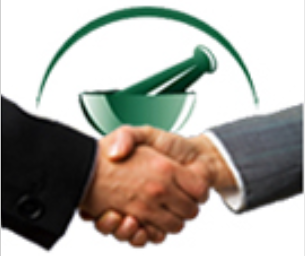 INTERNATIONAL JOURNAL OF RESEARCH IN PHARMACEUTICAL SCIENCESPublished by JK Welfare & Pharmascope Foundation          Journal Home Page:  www.pharmascope.org/ijrpsTo study the effect of taurine on the effects of vital bones and regulate the level of glucose in type II diabetesFalah Hassan Shari1,2 , Hiba Dawood2 , Jubran K. Hassan3 , Qais A. ALJazeari4 , Mazin A.A. Najm5 , Ahmad Salahuddin1,6 , Al-Salman H N K* 71 Clinical biochemistry, College of Pharmacy, University of Al Ayen, Iraq2 Department of Clinical Laboratory Sciences, Clinical biochemistry, College of Pharmacy, University of Basra, Iraq3 Department of Clinical Pharmacy, Clinical Pharmacy, College of Pharmacy, University of Basra, Iraq4 Department of medicine, Consultant physician, FRCM Internal medicine, Al Basra General Hospital5 Pharmaceutical chemistry , College of Pharmacy, University of Al-Ayen , Thi-Qar, Iraq6 Biochemistry department faculty of pharmacy, Damanhour University, Egypt7 Department of pharmaceutical Chemistry, College of pharmacy, University of BasraArticle History: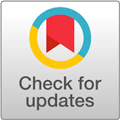 ABSTRACTReceived on: 02.05.2019Revised on: 18.08.2019Accepted on: 25.08.2019Keywords:Taurine,Diabetic patients, Osteocalcin, Glycemic controlTaurine is sulfur containing semi-essential amino acid that has important roles in many biological processes, but its effect on glucose homeostasis, weight, growth and bone mineralization weren’t well deϑined. Objectives: the evaluation of oral Taurine effects has used for 3 months on bone mineraliza- tion biomarker, glycemic control and body weight in type ll diabetic patients. Methods: the interventional double-blind placebo-controlled study in which80 patients with type 2 diabetes mellitus (age range 45-55) assigned in either control (n=40), or study group the (n=40) group. The last group has received a 1000mg capsule of Taurine once a day for three months. Parameters mea- sured were serum calcium, 25(OH) vitamin D and osteocalcin, NTX-1 HbA1C% with fasting blood glucose before and after 3 months. Results: taurine led to signiϑicant (p<0.05) rise in osteocalcin, signiϑicant lowering in body weight, BMI and there were no signiϑicant changes in serum calcium, NTX-1, Vitamin D, HbA1C and fasting blood glucose, all as compared with the control value. Conclusions: the 3 months of oral Taurine are used in type II diabetic patients may modulate bone mineralization represented by elevation of osteocalcin and reduction of body weight, but has no signiϑicant effect on glycemic con- trol and did not reduce HbA1C%.1       * Corresponding Author2       Name: Al-Salman H N K3       Phone:4       Email: hsennaserh@yahoo.com5        	6       ISSN: 0975-75387       DOI: https://doi.org/10.26452/ijrps.v10i3.8        	9       Production and Hosted by10       Pharmascope.org11       © 2019 | All rights reserved.12        	INTRODUCTION                                                                       13Diabetes Mellitus is a pandemic metabolic health     14 disturbance, which featuring by chronic hyper-    15 glycemia and induces many pathological complica-     16 tions among both sexes in a wide range of ages, so      17 these complications include microvascular compli-     18 cations like nephropathy, retinopathy, neuropathy     19 and macrovascular complications like acute coro-      20 nary syndrome and stroke. Several studies in recent     21 years approved that patients with type II diabetes     22 mellitus are prone to osteoporosis, and they are at a      23 greater risk of developing bone fragility (Oei et al.,      2425       2015).   A main mechanism of osteoporosis is an26       imbalance between the activity of osteoblasts that27       form bone,  and osteoclasts that breakdown bone28       leading to bone microstructure deterioration and29       fractures. The other mechanisms by which diabetes30       affect bone include hyperglycemia, oxidative stress31       and gathering of advanced glycation end reproduc-32       ers (AGEs) (Dede et al., 2014; Dhaliwal et al., 2014;33       Rubin, 2015; Jang et al., 2011).   The uncontrolled34       blood glucose level in typeII, diabetic patients can35       affect bone metabolism, and its fragility directly or36       indirectly leading to change in the level of bone bio-37       chemical markers in blood or urine. The most sensi-38       tive markers include osteocalcin (OC), the bone for-39       mation marker measured in serum, other biomark-40       ers can be recommended is N-terminal telopeptide41       (NTX) as a reference marker for bone resorption.42       The antidiabetic medications have variable effects43       on bone metabolism, maybe a positive or negative44       impact.  The most known biguanide is Metformin,45       because it has a positive effect on osteogenesis, via46       activation of osteoblast-speciϑic Runx2(run–related47       transcription factor 2).  And the activation of AMP-48       activated protein kinase (Molinuevo et  al.,  2010;49       Schuller-Levis and Park, 2003; Hansen, 2001).50       At the same time,  it has a negative effect on the51       differentiation of  osteoclast.    Taurine  is  a  semi-52       essential or conditional amino acid, which found in53       a large amount of human and animal tissues, but54       its endogenous production is insufϑicient. Therefore55       it must be provided by the diet or given as a sup-56       plement. The Taurine exhibit antioxidant and anti-57       inϑlammatory actions, as well as have many beneϑi-58       cial roles in diabetes because it is able to block tox-59       icity, which caused by oxidative stress, it also has a60       role in osmoregulation, in counteracting inϑlamma-61       tion and glucose homeostasis.  The novelty of this62       study is that the effects of taurine 1000 mg orally63       for glycemic control, bone mineralization, and body64       weight have not measured in human patients be-and ethical committees in the college of pharmacy     77and hospital.                                                                                78Patients Selection                                                                    79Inclusion Criteria                                                                    80Inclusion Criteria: adult patient with age range 45-      8155 years old, diagnosed with Diabetes Mellitus type      822, and each patient used medical diabetes, treatment     83no more than ϑive years.                                                           84Exclusion criteria                                                                    85Diseases  are  included  malignancy,  thyroid  prob-     86 lems, parathyroid, pregnancy or breastfeeding,   87 medications  use  like  vitamin  D  calcium  supple-     88 ments, and obesity medications or blends, steroids,     89 bisphosphonates and insulin at least one month be-      90 fore  starting study  and  to  the  next  3  months of      91 study,  (Alkholiϑi and  Albers,  2015;  Arrieta  et  al.,      922014).                                                                                            93Sample size determination                                                 94Was determined by using by G power V3.1 software     95 assuming 1:1 subject division (control: study). The      96 response within each subject group was normally     97 distributed with standard deviation 5.   If the true      98 difference in the study and control means is 5, we      99 will at least need to study 40 subjects for the study,    100 and 40 control subjects to be able to reject the null    101 hypothesis that the means of the study and control    102 groups are equal with probability (power ) 0.82. The    103 type I error probability associated with the test of    104 this null hypothesis is 0.05 (Bai et al., 2016).                  105Study groups                                                                            106Each diabetic patient, that fulϑilled the requirement    107 of study, was asked to sign a written consent, then be    108 randomly allocated, by using simple randomization,    109 into either control or study group. Only 80 patients    110 have completed the study successfully.                              111Study  group:   (n=40,age 48.8+3.1years ,22  males65       fore (Lampson et al., 1983; Cherif et al., 1998; Nand-66       hini et al., 2004; Ahmadian et al., 2017).112&18 females) received Taurine 1000mg capsule (    113Jarrow’s formulas ) orally once daily. There was no67       Aims of the study68       The  evaluation effect  of  oral  Taurine  used  for  369       months on bone mineralization biomarker, glycemic70       control and body weight in type II diabetic patient.71       MATERIALS AND METHODS72       Study design73       Randomize, double-blind placebo-controlled study,74       this study was carried out from October 2017 to De-75       cember 2018 in Al-Basra General Hospital.   Basra76       city–southern Iraq. After an agreement of scientiϑic114signiϑicant difference in average ages and male, the    115 female ratio between groups. Hospital’s pharmacist    116 informed each patient about the goals of the study    117 and function of taurine after signing of written con-    118 sent. Height of the patient was registering at the be-    119 ginning of the study, in addition to body weight and    120 body mass index was measured to each patient be-    121 fore and after 3 months (Balshaw et al., 2013; Chan    122 et al., 2013; Chen et al., 2016; Chiang et al., 2014).        123Sampling                                                                                    124A  venous  blood  sample  was  drawn  from  each    125participant,  for  measuring fasting blood  glucose;    126HbA1C%; serum calcium; Osteocalcin; Serum NTX    127Table 1: shows the name and source of kits used to measure the parameters of the studyTable 2: Demographic data of patients in the study groups. Some of data expressed as Mean ±standard deviationP     val-ues<0.05 consid- ered  as signif- icant values128129130131(N- terminal telopeptide); 25-(OH)Vitamin D level; before and three months after administration their assigned supplement. Table 1 as follows,Data AnalysisRESULTS AND DISCUSSION                                                 142Demographic data of patients (Czajka and Malik,    1432016; Silva et al., 2014; Luca et al., 2015; Froger et al.,    1442014)132Data analyzed by using MedCalc® software V12, the145As in Table 2 There were no signiϑicant (p<0.05) dif-    146ferences between control and study group.  In age133134data were expressed as mean + standard deviation. One – way ANOVA was used to ϑind the signiϑicant(50.2 ± 3.7 Vs.  48.8 ± 3.1; p value= 0.072); male:female ratio (24:16 for control Vs. 22:18 for study;147148149p value =0.821); weight (kgs) (98 ± 14.5 Vs. 95.8 ±   150135(p<0.05) effects between the groups.13.3 ; p value=0.324); Height (cm) (172.6 ±7.5 Vs.151136137138139140141The independent sample t-test was used to the com- parison between groups and paired t-test, was used to ϑind the signiϑicant difference between pre-and af- ter treatment values within each group, p-value <0.05 was considered as signiϑicant (Coughlan et al.,2016).171 ± 6.2 ; p value =0.326 ), Body mass index (33.1    152± 5.8 Vs. 32.9 ± 5.1; p value = 0.821); obesity ratio (    15375% control Vs. 70% study. p value = 0.802); fasting    154Blood glucose (121.5 ± 9.8 for control Vs.  122.6 ±   15512.2 for study group; p value= 0.544), Glycosylated    156hemoglobin (HbA1C%) (7.3 ± 0.6 for control Vs. 7.5    157± 0.6 for study group; p value= 0.168) and diabetes    158Table 3: Comparison of bone mineralization biomarkers in both study groups; before and after treatment. Values are expressed as Mean ± standard deviation.Control group N=40                                   Study group N=40                      P valuesBaseline                After treatment      Baseline                      After treatmentto      itsbase- line valuesa-    sig- niϑicant (p<0.05) as com- paredto  con- trol value159160161162163164165166167168169170171172173174175duration in years (2.7 ± 1.7 for control Vs. 3.1 ± 1.6 for study group; p value= 0.342)Bone    mineralization   biomarkers   (Furukawaet al., 2014; Ginguay et al., 2016; Ito et al., 2012)Osteocalcin raised signiϑicantly (p<0.05) in the study group after using Taurine for 3 months,  as com- pared  with  its  baseline value  (28.9±10  .7)  after treatment vs. 17.7±12.3 to baseline, also it was sig- niϑicantly (p<0,05) higher than the values of control group (28.9±10.7) after treatment to study group vs. 18.3±5.9 to control, as in Table 3.Serum Vitamin D elevated signiϑicantly (p<0.05) in the study group, after using Taurine for 3 months as compared with its baseline value (20.8+6.8) af- ter treatment vs. 18.8±6.7 to baseline, this elevation was not signiϑicant (p<0.05) as compared to control value (20.8±6.8) to study vs. 20.3±1.9 to control ,asTable 4: Comparison of changes in the percentage of glycemic control parameters in both study groups. Values are expressed as Mean ± standard deviation.Control group N=40                   Study group N=40            P values%   change   Fasting   BloodGlucose-0.4 ± 15.2                                    -0.2 ± 2.2                            0.934% HbA1c                                        1.1 ± 7.4                                        -1.5 ± 10.7                         0.211P values<0.05 considered as signiϑicant valuesTable 5: Comparison of percentage changes in Body weight & BMI for both study groups. Values are expressed as Mean ± standard deviation.Control group N=40            Study group N=40               P values% change in Weight (kg)           0.43 ± 5.8                               -2.5 ± 4.3                               0.014% change in BMI                         0.41 ± 5.8                               -2.4 ± 4.1                               0.015P values<0.05 considered as signiϑicant values193194195196197198Glycosylated haemoglobin (HbA1C %) was not sig- niϑicantly(p<0.05) changed in both groups even af- ter treatment, As in Table 4.Effect on body weight (Junyent et al., 2011; Zulli,2011)The per cent change in body weight was lowered sig-level in the blood of Taurine treated group, that re-    228 ϑlected as signiϑicant rising as compared to control    229 group (Kinney, 2005).                                                             230Taurine may enhance the intestinal absorption of    231 fat-soluble  vitamins,  like  vitamin  D  and  studies    232 found  low  Taurine  dietary  intake  may  compro-199200niϑicantly (p<0.05), in the study group after usingTaurine for 3 months, as compared with a control233mise  vitamin D  absorption.in this  study,  Taurine    234supplement did signiϑicantly enhance intestinal ab-201value (-2.5±4.3 to study vs.  0.43±5.8 to control ).235sorption of vitamin D, so that serum level of 25    236(hydroxy)  Vitamin  D,  was  elevated  signiϑicantly202203and same to body mass index was (-2.4±4.3 to studyvs 0.41±5.8 to control), as in Table 5.in  group  used  Taurine  but  unfortunately,  these changes were not signiϑicant as compared to the237238239204205Taurine contains the sulfur amino acid, that avail-able in mammalian tissues.    A lot of studies arecontrol group (Udawatte et al., 2008).                               240Serum calcium changes in this study were parallel to206207talked about its function, and roles in many known biological processes, e.g.  calcium metabolism, pro-changes in vitamin D level.241242208209210211212213tein phosphorylation, energy extraction …..etc.  De- spite the importance of Taurine in these biological functions, its interaction in the regulation of glucose homeostasis, weight, growth and bone metabolism remain not well deϑined.In this study, Taurine supplement used for 3 months,In addition to that; blood N-terminal telopeptide, a    243bone resorption biomarker, that secreted by the ac-    244tivity of osteoclasts, was not signiϑicantly changed by    245Taurine supplement. This may indicate that Taurine    246 may not stimulate osteoclast, probably not enhance    247 bone turnover activities. The serum calcium was not    248 also changed signiϑicantly, as compared to the con-214215in type 2 diabetic patients and used to study its ef-fect on biochemical markers related to bones min-trol group (Choi and Seo, 2013; Yuan et al., 2006).249250216217218219220221222223224225226227eralization, diabetes control and effect on body weight (Puerta et al., 2010).Taurine administration as a supplement was able to raise the serum level of osteocalcin signiϑi- cantly(p<0.05), as in Table 3. this ϑinding was differ- ent from results of many studies, that found the use of Taurine have not resulted in signiϑicant change, in the level of osteocalcin.Taurine stimulates osteoblasts resulted in secreting osteocalcin.  Due to oral supplementation, taurine probably was available in blood in sufϑicient con- centration, to produce sustain raise in osteocalcinTaurine may suppress insulin secretion in nondia-    251betic pancreatic islets and may serve as a regular fac-    252 tor to insulin secretion, and blood glucose level . en-    253 hancer to peripheral insulin sensitivity, and Taurine    254 may have a hypoglycemic effect. There were no sig-    255 niϑicant changes in the level of fasting blood glucose,    256 or HbA1C% measures during studying this in agree-    257 ment with (Zhang et al., 2004) that found no signif-    258 icant change in fasting blood glucose, after 7 weeks    259 from using the Taurine supplement in non –diabetic    260 individuals.  Although so, body weight and BMI in-    261 dex were signiϑicantly reduced after treatment with    262Taurine, but this was not signiϑicant as compared to    263264265266267268269270271272273274275276277278279280281282283284285286287288289290291292293294295296297298299300301302303304305306307308309310the control group.  This ϑinding was in agreement with (Zhang et al., 2004).CONCLUSIONSTaurine 1000 mg orally use in type II diabetic pa- tients may modulate bone mineralization repre- sented by elevation of osteocalcin, and may reduce body weight but has no signiϑicant effect on glycemic control and did not reduce HbA1C%.ACKNOWLEDGEMENTThanks and appreciation to the authors of all the medical staff at Basra General Hospital who helped us in completing this study.The Contribution of authorsWe declare that this work achieved by the authors named in this article and all liabilities pertaining to claims relating to the content of this article will be borne to the authors.  Falah Hassan Shari, Hiba Dawood and Jubran K. Hassan conceived and de- signed the study. Qais A. Aljazaeari, Mazin A.A.Najim and Ahmad Salahuddin designed all the experiments and revised the manuscript.   H. N. K. AL-Salman performed the experiments, collected, analyzed the data, and wrote the manuscript.Source of fundingResearch funding was done by the authors them- selves.REFERENCESAhmadian, M., Roshan, V. D., Ashourpore, E. 2017. Taurine Supplementation Improves Functional Capacity,  Myocardial Oxygen Consumption,  and Electrical Activity in Heart Failure.  Journal of Di- etary Supplements, 14(4):422–432.Alkholiϑi, F. K., Albers, D. S. 2015.   Attenuation of rotenone toxicity in SY5Y cells by taurine and N- acetyl cysteine alone or in combination. Brain Re- search, 1622:409–413.Arrieta, F., Balsa, J. A., Puerta, C. D. L., Botella, J. I., Zamarrón, I., Elías, E., Vázquez, C. 2014.  Phase IV Prospective Clinical Study to Evaluate the Effect of Taurine on Liver Function in Postsurgical Adult Pa- tients Requiring Parenteral Nutrition. Nutrition in Clinical Practice, 29(5):672–680.Bai, J., Yao, X., Jiang, L., Zhang, Q., Guan, H., Liu, S., Sun, X. 2016.  Taurine protects against As2O3-induced autophagy in livers of rat offsprings through PPARγ pathway.  Scientiϑic Reports, 6(1):27733–27733.Balshaw, T. G., Bampouras, T. M., Barry, T. J., Sparks,    311S. A. 2013.   The effect of acute taurine ingestion    312 on 3-km running performance in trained middle-    313 distance runners. Amino Acids, 44(2):555–561.        314Chan, C. Y., Sun, H. S., Shah, S. M., Agovic, M. S., Ho, I.,    315Friedman, E., Banerjee, S. P. 2013.  Direct Interac-    316 tion of Taurine with the NMDA Glutamate Recep-    317 tor Subtype via Multiple Mechanisms. Advances in    318Experimental Medicine and Biology, pages 45–52.     319Chen,  G.,  Nan,  C.,  Tian,  J.,  Jean-Charles, P.,  Li,  Y.,    320Weissbach, H., Huang, X. P. 2012. Protective effects    321of taurine against oxidative stress in the heart of    322MsrA knockout mice. Journal of Cellular Biochem-    323istry, 113(11):3559–3566.                                                 324Chen, W., Guo, J., Zhang, Y., Zhang, J. 2016. The ben-    325 eϑicial effects of taurine in preventing metabolic    326 syndrome. Food & Function, 7(4):1849–1863.           327Cherif, H., Reusens, B., Ahn, M., Hoet, J., Remacle, C.    3281998.   Effects of taurine on the insulin secretion    329of rat fetal islets from dams fed a low-protein diet.    330Journal of Endocrinology, 159(2):341–348.                 331Chiang, S. T., Yeh, . H., Chen, S. M., Lin, Y. C., Tseng,    332S. L., ., J. K. 2014. Investigation of the Protective Ef-    333fects of Taurine against Alloxan-Induced Diabetic    334Retinal Changes via Electroretinogram and Retinal    335Histology with New Zealand White Rabbits. Inter-    336national Journal of Endocrinology, pages 1–7.             33765(4):1085–1098.                                                                347Czajka, A., Malik, A. N. 2016.    Hyperglycemia in-    348 duced damage to mitochondrial respiration in re-    349 nal mesangial and tubular cells:  Implications for    350Dede,   A.  D.,   Tournis,  S.,   Dontas,  I.,   Trovas,  G.    3532014.  Type 2 diabetes mellitus and fracture risk.    354Metabolism, 63(12):1480–1490.                                     355Dhaliwal, R., Cibula, D., Ghosh, C., Weinstock, R. S.,    356Moses, A. M. 2014.   Bone quality assessment in    357 type 2 diabetes mellitus.   Osteoporosis Interna-    358 tional, 25(7):1969–1973.                                                   359Froger, N., Moutsimilli, L., Cadetti, L., Jammoul, F.,    360Wang,  Q. P.,  Fan,  Y.,  Gaucher, D.,  Rosolen, S. G.,    361Neveux, N., Cynober, L., Sahel, J. A., Picaud, S. . N.,    362.,  L.,  .,  M. 2014.     Taurine:   The comeback of a    363364365366367368369370371372373374375376377378379380381382383384385386387388389390391392393394395396397398399400401402403404405406407408409410411412413414415neutraceutical in the prevention of retinal degen- erations.   Progress in Retinal and Eye Research,41:44–63.Furukawa, T., Yamada, J., Akita, T., Matsushima, Y., Yanagawa, Y., Fukuda, A. 2014.  Roles of taurine- mediated tonic GABAA receptor activation in the radial migration of  neurons in  the  fetal  mouse cerebral cortex.     Frontiers in Cellular Neuro- science.Ginguay, A., Bandt, J. P. D., Cynober, L. 2016.    In- dications and contraindications for infusing spe- ciϑic amino acids (leucine, glutamine, arginine, cit- rulline, and taurine) in critical illness.    Current Opinion in Clinical Nutrition and Metabolic Care,19(2):161–169.Hansen,  S.  H.  2001.      The  role  of  taurine  in  di- abetes and the development of diabetic compli- cations.   Diabetes/Metabolism Research and Re- views, 17(5):330–346.Hernández-Benítez, R., Ramos-Mandujano, G., Pasantes-Morales, H. 2012.    Taurine stimulates proliferation and promotes neurogenesis of mouse adult cultured neural stem/progenitor cells. Stem Cell Research, 9(1):24–34.Ito, T., Schaffer, S. W., Azuma, J. 2012.  The potential usefulness of taurine on diabetes mellitus and its complications. Amino Acids, 42(5):1529–1539.Jang, W. G., Kim, E. J., Bae, I. H., Lee, K. N., Kim, Y. D., Kim, D. K., Koh, J. T. 2011.  Metformin induces os- teoblast differentiation via orphan nuclear recep- tor SHP-mediated transactivation of Runx2. Bone,48(4):885–893.Jong,  C. J.,  Azuma,  J.,  Schaffer,  S. 2012.     Mecha- nism underlying the antioxidant activity of tau- rine: prevention of mitochondrial oxidant produc- tion. Amino Acids, 42(6):2223–2232.Junyent, F., Lemos, L. D., Utrera, J., Paco, S., Aguado, F., Camins, A., Auladell, C. 2011. Content and traf- ϑic of taurine in hippocampal reactive astrocytes. Hippocampus, 21(2):185–197.Kinney, G. A. 2005. GAT-3 Transporters Regulate In- hibition in the Neocortex.  Journal of Neurophysi- ology, 94(6):4533–4537.Lampson, W. G., Kramer, J. H., Schaffer, S. W. 1983. Potentiation of the actions of insulin by taurine. Canadian Journal of Physiology and Pharmacol- ogy, 61(5):457–463.Locke, D., Kieken, F., Tao, L., Sorgen, P. L., Harris, A. L. 2011. Mechanism for modulation of gating of connexin26-containing channels by taurine.  The Journal of General Physiology, 138(3):321–339.Luca, A. D., Pierno, S., Camerino, D. C. 2015. Taurine:the appeal of a safe amino acid for skeletal mus-    416cle disorders.  Journal of Translational Medicine,    41713(1).                                                                                        418Molinuevo, M. S., Schurman, L., Mccarthy, A. D., Cor-    419tizo, A. M., Tolosa, M. J., Gangoiti, M. V., Sedlinsky,    420C. 2010. Effect of metformin on bone marrow pro-    421 genitor cell differentiation:  In vivo and in vitro    422 studies.    Journal of Bone and Mineral Research,    42325(2):211–221.                                                                     424Nandhini, A. T. A., Thirunavukkarasu, V., Anuradha,    425C.  V.  2004.      Stimulation  of  glucose  utilization    426 and inhibition of protein glycation and AGE prod-    427 ucts by taurine.   Acta Physiologica Scandinavica,    428181(3):297–303.                                                                   429Oei,  L.,  Rivadeneira,  F.,  Zillikens,  M.  C.,  Oei,  E.    430H.  G.  2015.     Diabetes,  Diabetic Complications,    431and Fracture Risk. Current Osteoporosis Reports,    43213(2):106–115.                                                                     433Puerta, C. D. L.,  Arrieta, F. J.,  Balsa, J. A.,  Botella-    434Carretero, J. I., Zamarrón, I., Vázquez, C. 2010. Tau-    435rine and glucose metabolism: A review. Nutricion    436Hospitalaria, 25:910–915.                                                  437Rubin, M. R. 2015. Bone Cells and Bone Turnover in    438Diabetes Mellitus.  Current Osteoporosis Reports,    43913(3):186–191.                                                                     440Schuller-Levis, G. B., Park, E. 2003. Taurine: new im-    441 plications for an old amino acid. FEMS Microbiol-    442 ogy Letters, 226(2):611–617.                                           443SUdawatte, C., Qian, H., Mangini, N. J., Kennedy, B. G.,    449Ripps, H. 2008.  Taurine suppresses the spread of    450 cell death in electrically coupled RPE cells. Molec-    451 ular Vision, 14:1940–1950.                                                452Yuan, L. Q., Xie, H., Luo, X. H., Wu, X. P., Zhou, H. D.,    453Lu, Y., Liao, E. Y. 2006.  Taurine transporter is ex-    454pressed in osteoblasts.  Amino Acids, 31(2):157–    455163.                                                                                            456Zhang, M., Bi, L. F., Fang, J. H., Su, X. L., Da, G. L.,    457Kuwamori, T., Kagamimori, S. 2004. Beneϑicial ef-    458 fects of taurine on serum lipids in overweight or    459 obese non-diabetic subjects. Amino Acids, (3):26–    46026.                                                                                              461Zulli,  A.  2011.       Taurine  in  cardiovascular  dis-    462ease.    Current Opinion in Clinical Nutrition and    463Metabolic Care, 14(1):57–60.                                            464parametersKitSourceFasting blood glucoseGlucose Assay Kit (Colorimetric)Cell Biolab, INCSerum calciumCalcium Assay KitBD Biosciences, USAOsteocalcinOsteocalcin (1-43/49) ELISAALPCO diagnosticsNTX-1 (N terminal telopep-tidase of type1 collagen)Human Cross-linked N terminal Telopep-tides of type I collagen ELISA KitMyBioSource, USSerum 25-OH-Vitamin D25-OH-Vitamin Ddirect ELISAIBL INTERNATIONAL GMBHControl group N=40Study group N=40P valuesAge (years)50.2 ± 3.748.8 ± 3.10.072Male: female ratio24:1622:180.821Weight (kg)98 ± 14.595.8 ± 13.30.324Height (cm)172.6 ± 7.5171 ± 6.20.326Body     mass     index(kg/m2)33.1 ± 5.832.9 ± 5.10.821Obesity ratio30 (75%)28 (70%)0.802Fasting   Blood   glu-cose (mg/dl)121.5 ± 9.8122.6 ± 12.20.544HbA1c%7.3 ± 0.67.5 ± 0.60.168Diabetes      duration2.7 ± 1.73.1 ± 1.60.342(years)Osteocalcin(ng/ml)17.4 ± 5.618.3 ± 5.917.7 ± 12.328.9 ± 10.7*a0.00002Serum  Vit.     D(ng/ml)19 ± 5.320.3 ± 5.4*18.8 ± 6.720.8 ± 6.8*0.378Serum Calcium(mg/dl)7.1 ± 27.3 ± 1.97.1 ± 2.17.6 ± 2.5*0.695NTX-1 (ng/ml)P     val-20.4 ± 7.120 ± 6.820 ± 8.918.3 ± 7.60.605ues<0.05consid-ered  assignif-icantvalues*signiϑicant(p<0.05)as com-pared